11.-13.5.2018 hotelli Heimarissa Mikkelissä SPV:N JUNIORIOHJAAJAN PERUSKURSSI(purjehdus ja veneilytaidot, 20 h)Junioripurjehdusohjaajan peruskurssin tavoitteena on opettaa kaikkeen jollapurjehdusohjaamiseen liittyviä opetustaitoja sekä antaa malleja jollapurjehduksen perustaitojen opettamiseen aloittelevalle purjehtijalle. Kurssi on tarkoitettu kaikille juniorien ohjaamisesta kiinnostuneille henkilöille, jotka osaavat itse purjehtia kevytveneellä normaaliolosuhteissa. Lisäksi edellytyksenä on n. 15 vuoden ikä.Kurssin sisältö:
– taidon opettamisen/oppimisen perusteet jollapurjehduksessa
– veneilyn perustaitojen opettaminen
– hyvä veneilytapa toiminnan lähtökohtana
– vihreä merkki
– opetuksen eteneminen
– käytettävät radat ja harjoitteet alkeiden opettamisessa
– perustaitojen alkeismallit ja niiden hallinta
– ohjeiden/palautteen anto (yksilöllinen ohjaus)
– ratojen laittaminen ja ohjaajaveneen hallinta
– turvallisuusKurssi toteutetaan pääsääntöisesti rannalla ja vesillä itse toimien ja edellyttää siten osanottajilta asianmukaista varustusta. Kurssin hinta on 150 €.                                                                       Mikkelin pursiseura/ purjehdusjaosto tukee jäseniä kurssimaksussa.Lisätietoja: MPS Riku Häkli p. 050 340 8676/   riku.hakli2@gmail.comIlmoittautumiset viimeistään ma 7.5.2018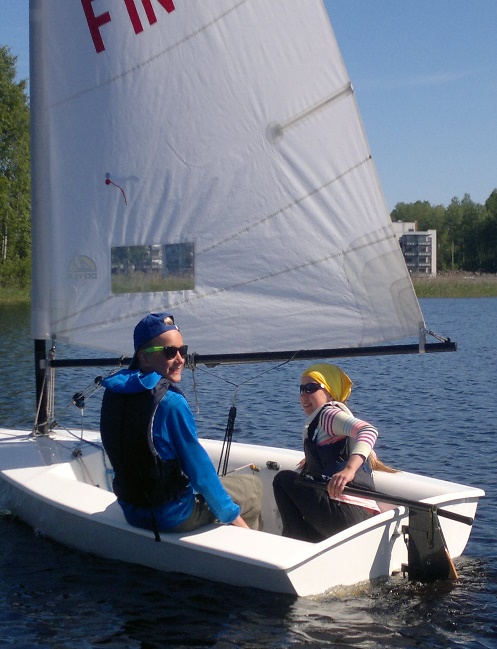 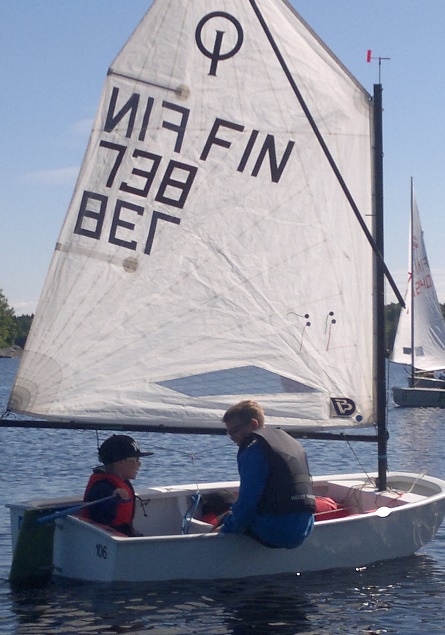 